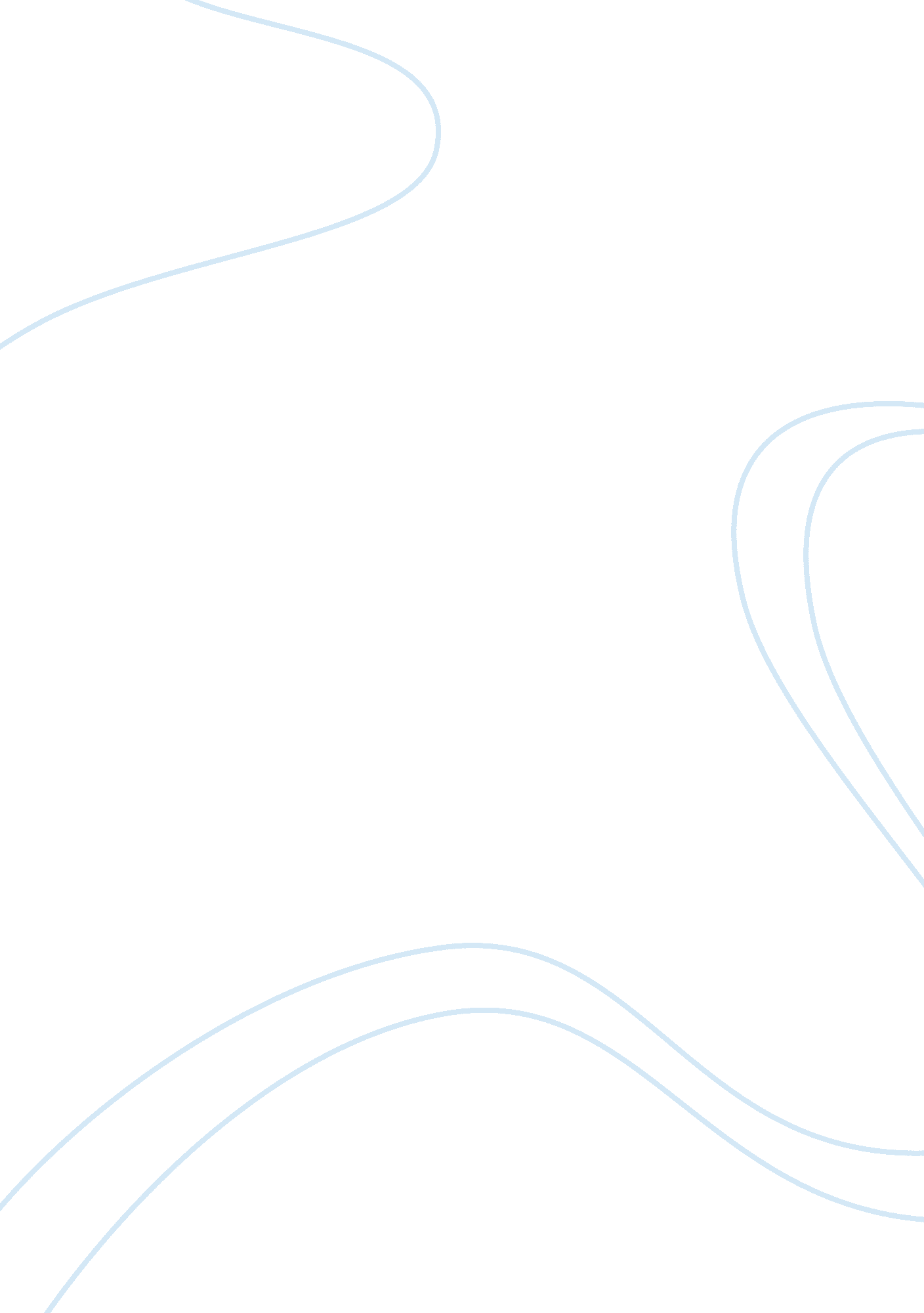 Rikki tikki tavi themeLife, Emotions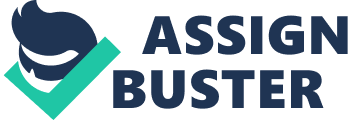 Theme is a big idea we take away from a story after reading it. In the short story, " Risk Tick Davit" by Rudyard Kipling, the primary theme of the story is the Idea of good versus evil. Above all, Risk's character represents good, and the cobras In the story represent evil. In Dalton, another possible theme for this short story could be courage versus fear. By and large, the story contains action and dialogue that helps us determine what the author wanted to reveal about mankind. Body Paragraph 1 Risk = Good Explain each characteristic of Risk's through summarizing and quotations. Protective courageous loyal Kipling develops the character of Risk to represent the good in our world. Though Risk is somewhat of an underdog, he demonstrates protectiveness, courage, andloyalty. Risk's protectiveness Is evident at the beginning of the story when he went to bed with Teddy, the young boy. He was awake on the pillow as Teddy was sleeping. Teddy's mother didn't like it, because she thought Risk might bite Teddy. But Teddy's ether explains, " He Is safer with that little beast than If he had a bloodhound to watch him. " Rural was motivated to protect thefamilybecause he wanted to live with them. Courage was a trait Risk showed several times throughout the story, but when Nag came into the house through the sluice, he became very frightened when seeing the size of the big cobra. At that point, Risk began to reason and ask himself questions about what he should do. Then he says to himself, " It must be the head, the head above the hood; and, when I am once there, I must not let go. Though he was afraid, he showed courage and never gave up even during the toughest battles. When Rural Interacted with Dare, he discovered that the tailboards were miserable because one of their babies fell out of the nest and Nag ate him. Risk demonstrated loyalty to his friends by standing up to Nag, the big black cobra, and asking him, " Do you think It Is right for you to eat fledglings out of a nest? " This loyalty helped him gain hero status with Dare and his wife. Body Paragraph 2 Anglia = Evil selfish 1 OFF determined Body Paragraph 3 Alternate claim Courage vs.. Fear Risk = courage Schnauzer = fear Conclusion: Kipling used the theme of good versus evil to help us think about what this means for mankind. When we demonstrate protectiveness, loyalty, and bravery we make life better for others not Just ourselves. If we are selfish and threatening, and our only goal is survival, then we aren't contributing and making the world a better place. In conclusion, we learn that our focus in life should be to think about others before we think of ourselves in order to make a difference in the world. 